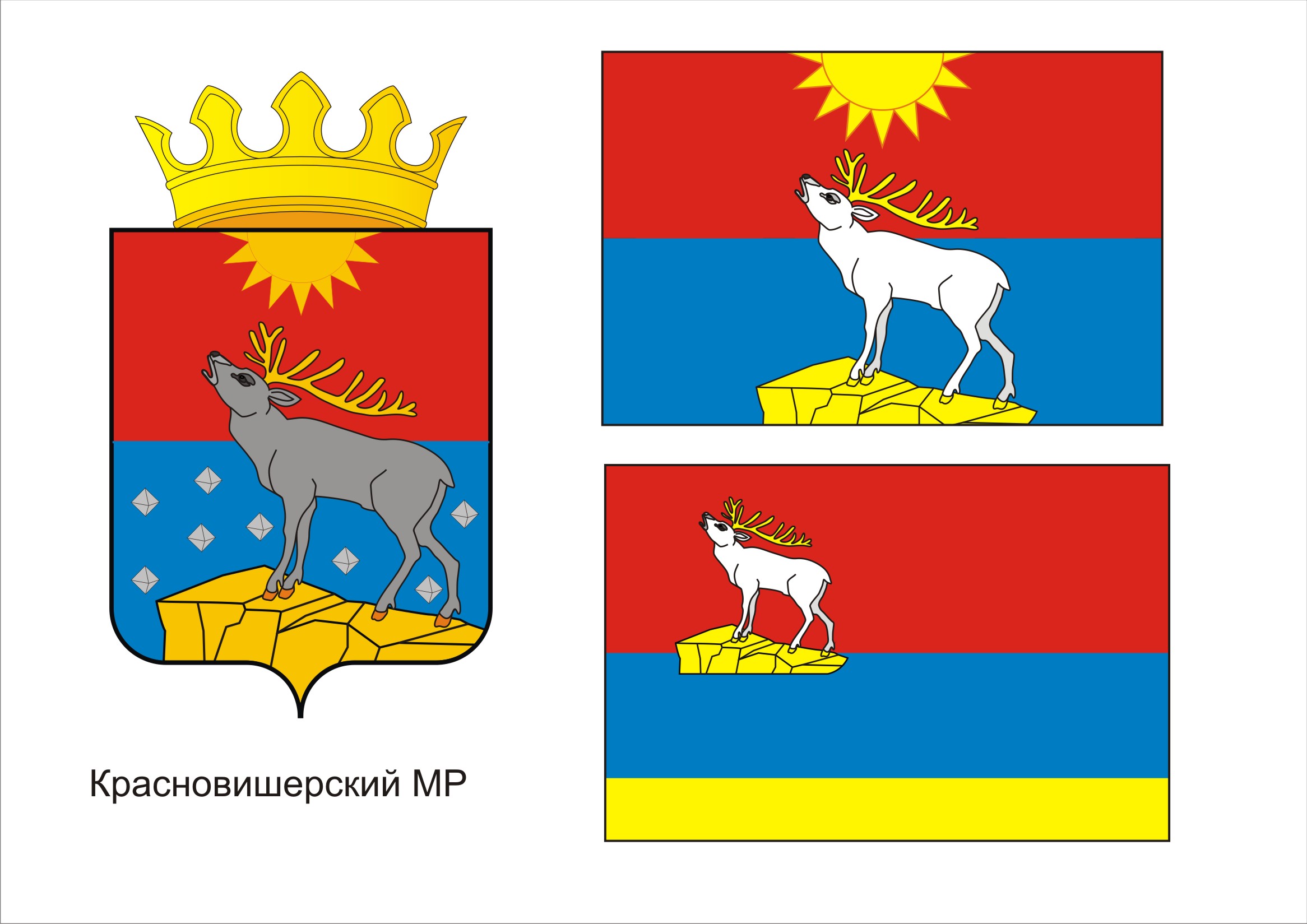 П О С Т А Н О В Л Е Н И ЕАДМИНИСТРАЦИИКРАСНОВИШЕРСКОГО ГОРОДСКОГО ПОСЕЛЕНИЯПЕРМСКОГО КРАЯ05.02.2016							                      № 44О проведении капитального ремонта общего имущества в многоквартирных домах, расположенных на территории Красновишерского городского поселения Пермского края в 2016 годуВ соответствии с частью 6 статьи 189 Жилищного кодекса Российской Федерации ПОСТАНОВЛЯЮ:1. Принять решение о проведении капитального ремонта общего имущества в отношении многоквартирных домов, расположенных на территории Красновишерского городского поселения Пермского края собственники помещений которых, формирующие фонд капитального ремонта на счете некоммерческой организации «Фонд капитального ремонта общего имущества в многоквартирных домах в Пермском крае» (далее – региональный оператор), не приняли решение о проведении капитального ремонта общего имущества, в соответствии с региональным  краткосрочным планом реализации Региональной программы капитального ремонта общего имущества в многоквартирных домах, расположенных на территории Пермского края, на 2015-2017 годы, утвержденным приказом Министерства строительства и жилищно-коммунального хозяйства Пермского края от 12.08.2015 №  и предложениями регионального оператора  в 2016 году, согласно приложению к настоящему постановлению.2. Контроль за исполнением настоящего постановления возложить на заместителя главы  администрации Бардакову О.В.3. Обнародовать настоящее постановление на официальном сайте администрации Красновишерского городского поселения Пермского края и в районной газете «Красная Вишера».4. Настоящее постановление вступает в силу со дня его официального опубликования.Глава администрацииКрасновишерского городского поселения                                                                                 Г.П. ЛопаревПриложениек постановлениюадминистрацииКрасновишерскогогородского поселенияот 05.02.2016 № 44ПЕРЕЧЕНЬмногоквартирных домов, собственники помещений которых не приняли решение о проведении капитального ремонта общего имуществав 2016 году№ппАдрес МКДПлощадьпомещений, м2Вид работПредельная стоимость капитального ремонта МКД, рубИсточник финансирования1г.Красновишерск,Лоскутова 5а473,10Инженерные системы электроснабжения, хол.водоснабжения, водоотведения342823Средства собственников жилых помещений2г.Красновишерск, Гагарина,77473,70Инженерные системы электроснабжения, хол.водоснабжения, водоотведения343257Средства собственников жилых помещений3г.Красновишерск, Гагарина,78471,5Инженерные системы электроснабжения, хол.водоснабжения, водоотведения341663Средства собственников жилых помещений4г.Красновишерск, Гагарина,75469,00Инженерные системы электроснабжения, хол.водоснабжения, водоотведения339852Средства собственников жилых помещений5г.Красновишерск, Гагарина,87480,30Инженерные системы электроснабжения, хол.водоснабжения, водоотведения348040Средства собственников жилых помещений6г.Красновишерск, Гагарина,35507,00Инженерные системы электроснабжения, хол.водоснабжения, водоотведения367387Средства собственников жилых помещений7г.Красновишерск, Дзержинского,20477,80Инженерные системы электроснабжения, хол.водоснабжения, водоотведения346228Средства собственников жилых помещений8г.Красновишерск, Дзержинского,12467,00Инженерные системы электроснабжения, хол.водоснабжения, водоотведения338402Средства собственников жилых помещений9г.Красновишерск, К.Маркса,25397,80Инженерные системы электроснабжения, хол.водоснабжения, водоотведения288258Средства собственников жилых помещений